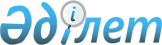 Ауылдық елді мекендерде тұратын және жұмыс істейтін мемлекеттік әлеуметтік қамсыздандыру, мәдениет, спорт және ветеринария ұйымдарының мамандарына отын сатып алу үшін әлеуметтік көмек беру туралы
					
			Күшін жойған
			
			
		
					Алматы облысы Қапшағай қалалық мәслихатының 2014 жылғы 19 желтоқсандағы № 42-179 шешімі. Алматы облысының Әділет департаментінде 2015 жылы 14 қаңтарда № 2997 болып тіркелді. Күші жойылды - Алматы облысы Қапшағай қалалық мәслихатының 2020 жылғы 27 наурыздағы № 67-251 шешімімен
      Ескерту. Күші жойылды - Алматы облысы Қапшағай қалалық мәслихатының 27.03.2020 № 67-251 шешімімен (алғашқы ресми жарияланған күнінен бастап қолданысқа енгізіледі).

      РҚАО ескертпесі.

      Құжаттың мәтінінде түпнұсқасының пунктуациясы мен орфографиясы сақталған.
      "Қазақстан Республикасындағы жергілікті мемлекеттік басқару және өзін-өзі басқару туралы" 2001 жылғы 23 қаңтардағы Қазақстан Республикасы Заңының 6-бабы 1-тармағының 15) тармақшасына, "Агроөнеркәсіптік кешенді және ауылдық аумақтарды дамытуды мемлекеттік реттеу туралы" 2005 жылғы 8 шілдедегі Қазақстан Республикасы Заңының 18-бабының 5-тармағына сәйкес, Қапшағай қалалық мәслихаты ШЕШІМ ҚАБЫЛДАДЫ:
      1. Ауылдық елді мекендерде тұратын және жұмыс істейтін мемлекеттік әлеуметтік қамсыздандыру, мәдениет, спорт және ветеринария ұйымдарының мамандарына отын сатып алу үшін бюджет қаражаты есебінен бес айлық есептік көрсеткіш мөлшерінде әлеуметтік көмек берілсін.
      2. Қапшағай қалалық мәслихатының 2013 жылғы 15 мамырдағы №16-83 "Ауылдық елді мекендерде тұратын және жұмыс істейтін мемлекеттік денсаулық сақтау, әлеуметтік қамсыздандыру, білім беру, мәдениет, спорт және ветеринария ұйымдарының мамандарына отын сатып алу үшін әлеуметтік көмек беру туралы" (нормативтік құқықтық актілерді мемлекеттік тіркеу Тізілімінде 2013 жылғы 12 маусымда №2375 тіркелген, "Нұрлы өлке" газетінің 2013 жылғы 19 маусымдағы №23 (224) жарияланған) шешімінің күші жойылды деп танылсын.
      3. Осы шешімнің орындалуын бақылау қалалық мәслихаттың "Халықты әлеуметтік қорғау, еңбек, білім, денсаулық сақтау, мәдениет, тіл, спорт және ұлтаралық қатынастар жөніндегі" тұрақты комиссиясына жүктелсін.
      4. Осы шешім әділет органдарында мемлекеттік тіркелген күннен бастап күшіне енеді және алғашқы ресми жарияланған күнінен кейін күнтізбелік он күн өткен соң қолданысқа енгізіледі.
					© 2012. Қазақстан Республикасы Әділет министрлігінің «Қазақстан Республикасының Заңнама және құқықтық ақпарат институты» ШЖҚ РМК
				
      Қалалық мәслихат

      сессиясының төрағасы

С. Нұрқадыров

      Қалалық мәслихаттың

      хатшысы

Қ. Ахметтаев
